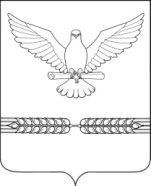 АДМИНИСТРАЦИЯ СТАРОЛЕУШКОВСКОГО СЕЛЬСКОГОПОСЕЛЕНИЯ ПАВЛОВСКОГО РАЙОНАПОСТАНОВЛЕНИЕот  _18.01.2019____                                                                    № __22___ст-ца СтаролеушковскаяО внесении изменений  в постановление администрации Старолеушковского сельского поселения Павловского района от  31 января 2018 года № 35 «О создании Молодежного совета при главе Старолеушковского сельского поселения Павловского района»В связи с кадровыми изменениями в администрации Старолеушковского сельского поселения Павловского района,                         п о с т а н о в л я ю:1. Внести в  постановление администрации Старолеушковского сельского поселения Павловского района Краснодарского края от  31 января 2018 года №35 «О создании Молодежного совета при главе Старолеушковского сельского поселения Павловского района» следующие изменения:1)  приложение №2 к постановлению изложить в новой редакции (прилагается).  2. Постановление вступает в силу со дня его подписания.Глава Старолеушковского сельского  поселения Павловского района                                                         Р.М. ЧепиловПРИЛОЖЕНИЕ 
к постановлению администрации
Старолеушковского сельского                    поселения Павловского района                                                                                  от_18.01.2019_  №_22_ПРИЛОЖЕНИЕ № 2
к постановлению администрации
Старолеушковского сельского                    поселения Павловского района                                                                                  от  31.01.19  № 35Состав членов Молодежного совета при главеСтаролеушковского сельского поселенияГлава Старолеушковского сельскогопоселения Павловского района                                                     Р.М.Чепилов№Ф.И.О.Дата рожденияДолжность1.Анциферов Ерофей Сергеевич17.06.2001член Совета2.Гербутов Андрей Павлович15.09.1988член Совета3.Даниленко Сергей Николаевич07.02.1994Секретарь4.Лысенко Любовь Григорьевна28.11.2002член Совета5.Скоробогатов Максим Иванович10.03.1993член Совета6.Уманец Виктор Николаевич04.01.1989член Совета7.Уманец Евгений Николаевич28.11.1993Председатель     8.Федоров Никита Евгеньевич22.05.2002член Совета9.Фоменко Елена Александровна08.01.2002член Совета   10.Шильреф Анна Васильевна09.07.1985Заместитель председателя